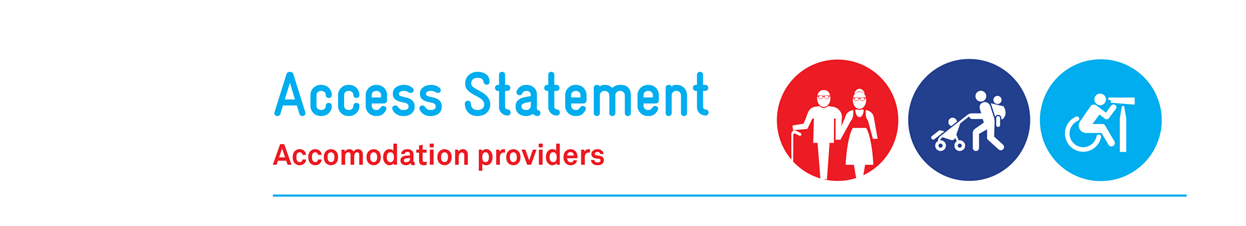 Venue informationArmidale Tourist Park39 Grafton RoadArmidale NSW 2350Phone: (02) 6772 6470Email: stay@armidaletouristpak.com.auwww.armidaletouristpark.com.auGetting therePublic transport Limited public transport to venue. Nearest access by bus at YCW Leagues Club on Canambe Street, and by train Brown street - West Armidale.TaxisArmidale Taxi Co-op, 131 008ParkingSealed parking area for multiple vehicles.Disability parking adjacent to entry ramp at ReceptionAccessible drop-off zone close to the main entrance?ArrivalOutside pathways to the main entranceDirect entry to main entrance from car park via ramp. Clear and level access to vehicleEntrance Main entrance provides clear and level entry into the building. No steps on entry. Doorway 1000mm wide.Getting around and joining inIndoorsToiletsThe park has 3 public access toilets/bathrooms. All bathrooms are accessible and unisex. Toilets are labelled for people with limited sight.GymClear and level access to and throughout with adequate circulation space between equipment and furniture.Bedroom Three cabins are available with wheelchair access.All rooms have clear and level access with adequate circulation space.Flooring is non-slip.Doors into rooms and bathrooms are 1080mm wide.Light switches are in close proximity to the bed and touch lamps are available.Bathroom Three public access accessible bathrooms are available around the park.Both shower and toilets have grab rails. The shower has an adjustable shower hose and a slip-resistant, self-draining shower chair.Toilet seats are 480mm from floor. Toilet paper and flush button are within easy reach of toilet.Games room Clear and level access is available into the recreation area.Outdoors GardensAccess to community garden is ramped for wheelchair access via flat grassed area.PoolClear and level access to the poolCirculation space around the pool deck for manoeuvring a wheelchair.Assistance/guide dogs Assistance/guide dogs are welcome. Local dog park is close to park.